Exemplar Gaelic examination front cover: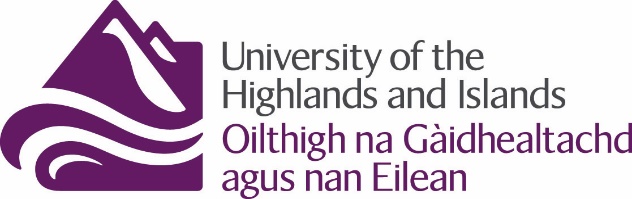 eg SEMESTER 12011-12Prògraman a tha a' cleachdadh pàipear na deuchainn'S fhiach an deuchainn seo …% de na comharran a ghabhas faighinn gu h-iomlan sa mhodail.A' crìochnachadh do dheuchainn:[Mar Eisimpleir]Tha an deuchainn seo ri suidhe le "leabhraichean fosgailte". Cha tèid a cur a-mach ach aig an uair gu h-àrd air latha na deuchainn.  Faodaidh tagraichean na thogras iad de leabhraichean a thoirt leotha don deuchainn.  Faodaidh aon duilleag A4 a-mhàin de notaichean a bhith leis na leabhraichean seo.  Faodar duilleagan clò-bhuailte bho artagailean ann an irisean air-loidhne a chleachdadh san deuchainn seo.  Gheibhear còig mionaidean airson na ceistean a leughadh aig toiseach na deuchainn.  Chan fhaod oileanach càil a sgrìobhadh/faodaidh oileanaich notaichean a ghabhail sa chòig mionaidean seo.Tha sia ceistean san deuchainn seo. Feumaidh tu dà cheist a fhreagairt a-mach às na sia ceistean seo. Tha da earran anns a phàipear seo.  Tha sia ceistean a dh’fheumar a fhreagairt ann an Earrann A. Tha tri ceistean ann an Earrann B agus feumaidh tu aon cheist a fhreagairt.  Faodaidh am fiosrachadh seo bhi ann am taisbean far am bheil grunn earranan anns a’ phàipear deuchainn.Cuir an àireamh oileanach agad, agus àireamh an ionaid-mheasaidh a-mhàin aig mullach gach duilleig.  Na cuir d' ainm air gin de na duilleagan.  Cuir loithne troimh notaichean nach eil thu ag iarraidh a bhi air an cunntadh.  Chan fhaod thu am paipear le na ceistean a thabhairt a mach as an rum as a bheil an deuchainn.Tiotal a' mhodail:Còd a' mhodail:Ceann-là / uair / uine:Uair / uine: